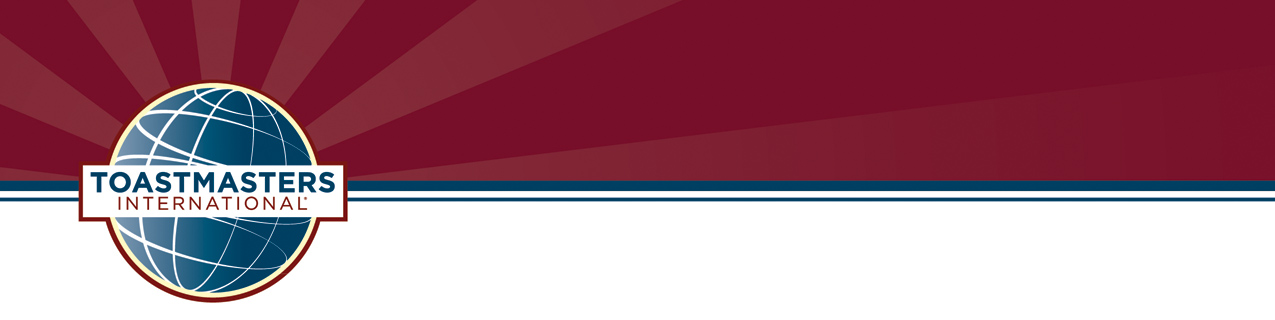 District 54 Executive Committee Meeting MinutesSaturday July 18, 2020Virtual Zoom MeetingTABLE OF CONTENTSOPENING ………………………………………………………………….…………………...…….…..3INSPIRATION……………………………………………………………….…………………………….3OUR VISION AND DISTRICT MISSION……………………………………………………………….3ROLL CALL/QUORUM CERTIFICATION...…………………………………………………………3-4ADOPTION OF AGENDA ……….……………………….……………...…….……………….…….…4ADMINISTRATION MANAGER …………………….………………………………………………….4 DISTRICT LEADERSHIP COMMITTEE REPORT…………………………………………..……….4FINANCE MANAGER…………………………………………...……………………………………….5DIVISION A..………………………………………………………………………………………………5DIVISION B ……………………………………………………………………………………………….5DIVISION C …………………………….……………………………………………………..………….6DIVISION D …..……………………………….………………………………………………………….6DIVISION E ………………………………………………………………………………….……………6PUBLIC RELATIONS MANAGER………………………………………………………………………6CLUB GROWTH DIRECTOR……………………….………………………………………................7PROGRAM QUALITY DIRECTOR…………………………….……………………………………….7DISTRICT DIRECTOR…………………………….………………………………………………….....7OPEN DISCUSSION / Q & A ……………………………….…………………………………..……7-8NEW BUSINESS…………..…………………………………….……………………………………….8CLOSING THOUGHTS …………………………………………………………………………………8ADJOURNMENT ………..…………………………………….…………………………………………8 OPENINGBradley Stewart, Logistics Manager, called the meeting to order at 9:16 am.  He led us in the Pledge of Allegiance.  WELCOME Bala Sreedharan, DTM, District Director, welcomed everyone to the July Virtual DEC meeting on Zoom.  He congratulated Dr. Craig Karvala, Division E Director, on achieving his DTM!INSPIRATIONAL READINGLaura Hansen, Area 22 Director, provided our inspirational message. She encouraged us to embrace a sense of wonder, curiosity, and perseverance, so that we can embrace change and not give up.Laura shared two stories:  One about her sister, who lost her job, but went on to achieve her master’s degree and became the first person in the family to do that. The second story was about Laura’s encouragement from fellow Toastmasters to leave her troubled marriage.Life can be very interesting!	OUR VISION and DISTRICT MISSIONThe reading of Our Vision and District Mission was led by Adama Moseti, Area 21 Director.District Vision
We support all clubs in achieving members goals and strive to form new clubs to spread the Toastmasters mission. District Mission
We build new clubs and support all clubs in achieving excellence. DISTRICT OFFICERS IN ATTENDANCEA quorum is 15 members present; therefore, there was a quorum at the meeting.ADOPTION OF AGENDABala Sreedharan, DTM, District Director, reviewed the agenda for the meeting.  Our Finance Manager, Rabah Seffal, is unable to leave Africa for now; his reports have been submitted and will be read by Chris Boyk, DTM, IPDD.  There was one change to the agenda:  Chris Boyk, IPDD, will read the Public Relations Manager report if Aelita Archbold, PRM, is unable to attend.Chris Boyk, DTM, IPDD, made a motion to accept the agenda.  The motion was seconded by Julia Ghantous, Division D Director.  Motion carried.ADMINISTRATION MANAGERAndrea Gluck, ACB, ALB, Administration Manager, presented the June minutes as created by Debra K Toohill, DTM, previous Administration Manager. Andrea announced that all reports were received in advance for the July meeting! Some members have submitted revised written reports. They will include the revisions in their spoken reports, and the minutes will include the most updated written reports.DISTRICT LEADERSHIP COMMITTEE REPORTTony Koury, DTM, again praised and thanked his team from last year and announced that the team had found a couple of assistants:  Bonnie Tippey is Assistant Division D director, and Brian Walsh is Assistant 52 Director.The following nominee was presented to the committee:  Darrel Felty, Area 52 Director. Motion to confirm Darrel as Area 52 Director was made by Michael Bradford, Division B Director. Seconded by Dan Kyburz, Club Growth Director. Motion carried.FINANCE MANAGERChris Boyk, DTM, IPDD presented the Finance Manager Report on behalf of Rabah Seffal, who was unable to attend from Algeria. The report is on a one-month lag and was based on May 2020 information. May report:  We had budgeted to be in the red for a YTD amount by $16K. However, we ended up in the black by $3K. We wanted to ensure there was money in the district reserve account to ensure it was available for what the district wants and needs to do this year. World Headquarters mandated back in April 2020 that we did not spend any of our reserve.Division Reports & PRM ReportThe verbal reports were submitted by each Division Director in advance of meeting. They were presented in alphabetical order.DIVISION AJoyce Schumpert, Division A Director, presented the Division A Director’s Report, submitted and attached.DIVISION BMichael Bradford, Division B Director, presented the Division B Director’s Report, submitted and attached.DIVISION CGreg Leroy, Division C Director, presented the Division C Director’s Report, submitted and attached. The Division C Director is Confident that his Area Directors will do a fantastic job this year!DIVISION DJulia Issa-Ghantous, Division D Director, presented the Division D Director’s Report, submitted and attached.DIVISION EDr. Craig Karvala, DTM, Division E Director, presented the Division E Director’s Report, submitted and attached. Division E had three President’s Distinguished Clubs last year!PUBLIC RELATIONS MANAGERAelita Archbold, Public Relations Manager, presented the PRM Report, submitted and attached.CLUB GROWTH DIRECTORDan Kyburz, DTM, Club Growth Director, presented the Club Growth Director Report, submitted and attached.  There Is an open position for Club Extension Chair and Corporate Relations Chair (new position this year – working with major corporations). One of the greatest things about Toastmasters is the willingness to share ideas!PROGRAM QUALITY DIRECTORMaryann Reichelt, DTM, Program Quality Director, presented the Program Quality Director Report, submitted and attached. Watch for some new District 54 Incentives coming up in the Fall!DISTRICT DIRECTOR Bala Sreedharan, DTM, District Director presented a District Director Report, submitted and attached. District Goals for 2020-2021:  EVERY club to have a Success Plan, 100% Pathways adoption, and District 54 becoming Distinguished this year.OPEN DISCUSSION / Q&A / ANNOUNCEMENTSWe have some open positions. See above. If you are interested or know someone who might be, please contact the District Director. Check the www.d54tm.com website to view the open positions, qualifications needed, and time commitments required. Newsletter Editor, Webmaster, Social Media Director, future TLI Deans, conference chairs, Technology Chair.There are no updates on the TLI Makeup Training Dates. The Trio is in discussions about this.Area Director Visits are to be completed by August 31 and reports submitted in September. If you have a club that won’t be meeting this summer, it is ok to do their visit AND submit their report in September. Our August DEC meeting will have time allocated to discuss 2020-2021 Speech Contests (International plus one other – what do we need?). Our Annual Conference will be April 30-May 1, 2021 (hopefully in person).NEW BUSINESSNone.CLOSING THOUGHTSKari Susairaj, Area 20 Director, provided the closing thoughts. We are going through a tough journey. We are in this together, and we will get through it! We have dedicated leaders this year!Kari ended with a quote from Martin Luther King, Jr.: “If you can’t fly, then run. If you can’t run, then walk. If you can’t walk, then crawl – but, by all means, keep moving.”ADJOURNMENTDan Kyburz, Club Growth Director, made a motion to adjourn the meeting.  The motion was seconded by Debra K Toohill, Area 42 Director. Motion carried.Bala Sreedharan, DTM, District Director, adjourned the meeting at 10:44 am.Respectfully Submitted,  Andrea Gluck, ACB, ALBDistrict 54 Administration Manager, 2020-2021Present FirstLast DesignationOffice XBALASREEDHARANDTM DISTRICT DIRECTOR XMARYANNREICHELTDTMPQD XDANKYBURZDTMCGD XAELITAARCHBOLDEH4PRMXANDREAGLUCKACB, ALBADMINISTRATION MANAGERRABAHSEFFALACS, ALBFINANCE MANAGERXCHRISBOYKDTM IPDD XJOYCESCHUMPERTACB, ALBDIVISION A DIRECTOR XMICHAELBRADFORDACB, ALBDIVISION B DIRECTOR XGREGLEROYVC1DIVISION C DIRECTOR XJULIAISSA-GHANTOUSCCDIVISION D DIRECTOR XCRAIGKARVALADTMDIVISION E DIRECTOR XJEFFMETTERSLD5AREA 10 DIRECTOR XJEFFREYSTINEIP4AREA 11 DIRECTOR XWILLIAMSMOLAVC2AREA 12 DIRECTOR XKARISUSAIRAJEC3AREA 20 DIRECTOR XADAMAMOSETICC, CLAREA 21 DIRECTOR XLAURAHANSENLD2AREA 22 DIRECTOR XADAMBOCKLERLD3AREA 30 DIRECTOR MILINDSOMANDL1AREA 31 DIRECTOR XJODIMELTONVC1AREA 32 DIRECTOR CONSTANCELUSIETTO CCAREA 40 DIRECTOR XDOMINICTIPPABATTUNIEC2AREA 41 DIRECTOR XDEBRA KTOOHILLDTMAREA 42 DIRECTOR XJENHODL1AREA 43 DIRECTOR XMARTHASOJKAIP3AREA 50 DIRECTOR XJEFFKUBILLUSEC2AREA 51 DIRECTOR DARRELFELTYDTMAREA 52 DIRECTOR 